Grupo de expertos ad hoc sobre conocimientos tradicionales y expresiones culturales tradicionalesGinebra, 26 de febrero de 2023Nota informativa sobre la metodología y el programapreparada por la Secretaría de la OMPI	El objetivo general del grupo de expertos ad hoc sobre conocimientos tradicionales y expresiones culturales tradicionales es, como se indica en el mandato del Comité Intergubernamental sobre Propiedad Intelectual y Recursos Genéticos, Conocimientos Tradicionales y Folclore (“CIG”) y en las decisiones de la cuadragésima quinta sesión del CIG, dar respuesta a cuestiones específicas de carácter jurídico, normativo o técnico. Los resultados de su labor se comunicarán al CIG, que los examinará en mayor profundidad.	En la presente nota informativa se establece la metodología y el programa para el grupo de expertos ad hoc, de conformidad con las decisiones tomadas en la cuadragésima quinta sesión del CIG.	En la nota de antecedentes sobre elementos sustantivos (que figura en un documento aparte, WIPO/IPTK-TCES/GE/23/2) se estudian aspectos más específicos y se aportan antecedentes sobre la lista de cuestiones que han de examinarse, que son las siguientes:
Derecho consuetudinarioFormalidadesTrato nacionalCooperación transfronteriza	En general, el grupo de expertos ad hoc desempeñará sus funciones de manera transparente e inclusiva. Todos los expertos participarán a título personal.  Mandato	La sesión plenaria del CIG es el órgano encargado de las negociaciones y de la toma de decisiones y el grupo de expertos ad hoc tiene por cometido respaldar y facilitar las negociaciones del CIG, y para ello proporciona asesoramiento y realiza análisis sobre las cuestiones que han de examinarseExpertos	Todos los expertos participarán a título personal. Los expertos designados para participar en la reunión figuran en la lista de participantes de la reunión (documento WIPO/IPTK-TCES/GE/23/INF/1).	Se propone que la reunión se celebre con arreglo a la regla de confidencialidad de Chatham House, según la cual “los participantes tienen derecho a utilizar la información que obtienen, pero no pueden revelar ni la identidad ni la afiliación del orador ni de ningún otro participante”.	También se pide a los participantes que respeten el carácter oficioso del grupo de expertos ad hoc y que no difundan públicamente el contenido o la índole de sus debates, ni en el momento ni posteriormente, independientemente de que lo hicieran con carácter general o citando a expertos concretos.Presidencia9.	La presidenta del CIG, Sra. Lilyclaire Bellamy (Jamaica) ha designado al Sr. Anthony Kakooza, profesor asociado de Derecho de la Uganda Christian University, y a la Sra. Edwina Lewis, directora de Política y Asuntos Internacionales de IP Australia, Australia, para presidir el grupo de expertos ad hoc. 10.	El Sr. Kakooza y la Sra. Lewis presidirán el grupo de expertos ad hoc y presentarán los temas y facilitarán los debates.Presentación de informes al CIG11.	El Sr. Kakooza y la Sra. Lewis, en su calidad de copresidentes del grupo de expertos ad hoc sobre conocimientos tradicionales y expresiones culturales tradicionales, informarán el lunes 27 de febrero de 2023 a la plenaria de la 46ª sesión del CIG sobre los productos y resultados del trabajo del grupo de expertos ad hoc. El informe de los copresidentes será preparado y presentado bajo su responsabilidad y competencia.Documentos12.	El grupo de expertos ad hoc puede utilizar y hacer referencia a todos los documentos de trabajo de la OMPI, en particular los documentos WIPO/GRTKF/IC/46/4 y WIPO/GRTKF/IC/46/5, así como cualquier otra aportación de los Estados miembros o material generado por la Secretaría de la OMPI. Idiomas 13.	Los idiomas de trabajo del grupo de expertos ad hoc serán el español, el francés y el inglés.Programa14.	El cuadro siguiente contiene una propuesta de programa para el grupo de expertos ad hoc, si bien debe tenerse en cuenta que el proceso debe ser flexible. Por lo tanto, los copresidentes realizarán los ajustes en el programa que consideren adecuados. [Fin del documento]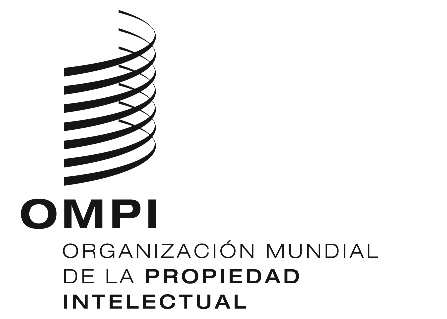 SWIPO/iptk-tces/GE/23/1WIPO/iptk-tces/GE/23/1WIPO/iptk-tces/GE/23/1ORIGINAL: INGLÉS ORIGINAL: INGLÉS ORIGINAL: INGLÉS FECHA: 7 de febrero DE 2023FECHA: 7 de febrero DE 2023FECHA: 7 de febrero DE 2023HorarioActividad9:00 – 12:00Inauguración por los copresidentesIntroducciones Derecho consuetudinarioFormalidades 12:00 – 13:30Pausa13:30 – 16:30Trato nacionalCooperación transfronterizaRecapitulación de los copresidentes